Cadillac CTS-V 2016 – Dati tecnici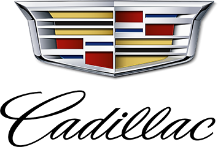 Aggiornamento: Ottobre 2015.Visita il sito media di Cadillac media.cadillaceurope.com per ulteriori dettagli.CTS-V Series6.2L sovralimentato V-8   RWDMotoreMotore, posizione:Anteriore, longitudinaleCilindri, numero e disposizione:8 a VGruppo valvole:valvole in testa, due valvole per cilindroAlesaggio (mm):103.25Corsa (mm):92Cilindrata (cc):6162Rapporto di compressione:10 : 01 Carburante consigliato:benzina senza piombo, 98 RONAlimentazione:iniezione direttaPotenza max. (kW/CV a giri/min):477 kW / 649 CV a 6400 Coppia max. (Nm a giri/min):855 a 3600Regime massimo (min-1):6600Volume olio motore (l):9.5Volume impianto di raffreddamento (l):11.3TrasmissioneTipo:Hydra-Matic a otto rapporti con leve a controllo elettronico, overdrive automatico con frizione del convertitore di coppia Rapporti di trasmissione:Prima4.560Seconda2.970Terza2.080Quarta1.690Quinta1.270Sesta1.000Settima0.850Ottava0.650Retromarcia3.820Rapporto finale2.850Telaio e sospensioni(FE4)Configurazione:trazione posterioreDifferenziale:differenziale autobloccante elettronico Sospensione anteriore:tipo McPherson con doppio snodo sferico inferiore e barra antirollio ad azione diretta; Magnetic Ride Control con montanti invertiti monotube Sospensione posteriore:indipendente a cinque bracci con Magnetic Ride Control e ammortizzatori monotube Sterzo:servosterzo elettrico ZF ad assistenza variabileRapporto di sterzo / numero di giri volante tra finecorsa:15.5 / 2.37Raggio di sterzata da cordolo a cordolo (m):12.3FreniTipo:quattro freni a disco; ABS/TCS a quattro canali con DRP; freni Brembo con pinze a sei pistoni contrapposti (anteriore) e pinze a quattro pistoni (posteriore)Freni anteriori, diametro (mm):ventilati, trattati con processo anticorrosione di nitrocarburazione ferritica, 390Freni posteriori, diametro (mm):ventilati, trattati con processo anticorrosione di nitrocarburazione ferritica, 365Controllo telaio:StabiliTrak a quattro canali con assistenza alla frenata e controllo della trazione; 
Performance Traction ManagementPesi e dimensioniCarrozzeriaLunghezza (mm):5021Larghezza (mm):1863Altezza (mm):1447Passo (mm):2910 Carreggiata anteriore /posteriore (mm):1576 / 1553AbitacoloPosti:5 (2 -1a fila-, 3 -2a fila-)Spazio per le gambe anteriore/posteriore (mm) :1160 / 899Spazio per le spalle anteriore /posteriore (mm) :1446 / 1392Spazio per i fianchi anteriore /posteriore (mm):1366 / 1353Altezza anteriore /posteriore (mm) :1026 / 952Volume bagagliaio (L):388Peso a vuoto (kg):1850Distribuzione delle masse (% anteriore / posteriore):52.7 / 47.3Carico massimo (kg):2350Carico massimo asse anteriore/posteriore (kg):1150 / 1270Volume serbatoio (L):72Prestazioni ed efficienzaVelocità massima (km/h):320Accelerazione da 0 a 100 km/h (sec):3.7Consumo carburante (l/100 km):ciclo urbano:20,0ciclo extraurbano:8.9ciclo misto:13.0Emissioni di CO2 nel ciclo misto (g/km):ciclo urbano:459ciclo extraurbano:203ciclo misto:298Conformità emissioni:Euro 6